Dirección Nacional de BomberosDepartamento de Administración					  Montevideo, 19 de Agosto de 2022Se pretende adquirir el siguiente repuesto del cual se adjunta archivo fotográfico debajo, para Camioneta GWM  Modelo: WINGLE 5 DIESEL del año 2013, los presupuestos deben ser cargados en el sistema, PAGO CRÉDITO SIFF 60 DÍAS, EN LA OFERTA SE DEBE ESTIPULAR RUT, ENTREGA INMEDIATA (Máximo 48 horas), CONDICIONES Y PLAZO DE GARANTÍA. COTIZAR EN PESOS URUGUAYOS, CON UNITARIO SIN IMPUESTOS Y TOTAL CON IMPUESTOS INCLUIDOS.-			Compra Directa N° 484/2022ITEM 1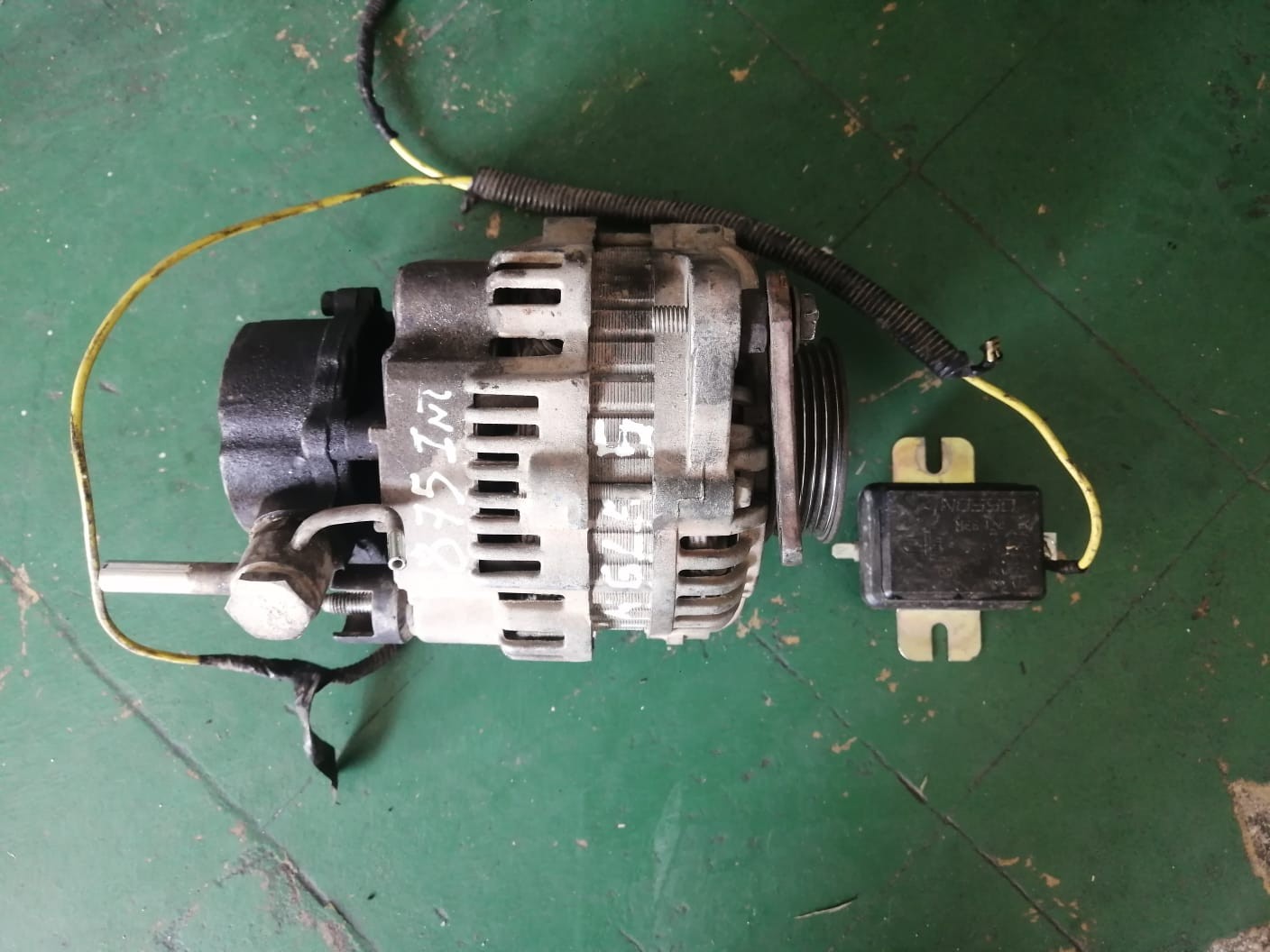 